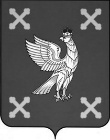 ФИНАНСОВОЕ УПРАВЛЕНИЕ Администрации Шуйского муниципального района ПриказОб утверждении Порядка исполнения бюджета Шуйского муниципального района по расходам и Порядка исполнения бюджета Шуйского муниципального района по источникам финансирования дефицита бюджета Шуйского муниципального районаВ целях реализации положений статей 219 и 219.2 Бюджетного кодекса Российской Федерации, руководствуясь Положением о Финансовом управлении администрации Шуйского муниципального района, утвержденным Решением Совета Шуйского муниципального района от 30.03.2011 № 25, приказываю:Утвердить Порядок исполнения бюджета Шуйского муниципального района по расходам (приложение 1).Утвердить Порядок исполнения бюджета Шуйского муниципального района по источникам финансирования дефицита бюджета Шуйского муниципального района (приложение 2).Признать утратившими силу:- приказ Финансового управления администрации Шуйского муниципального района от 17.03.2015 №12 «Об утверждении Порядка исполнения бюджета Шуйского муниципального района по расходам, санкционированию оплаты денежных обязательств получателей средств бюджета Шуйского муниципального района и администраторов источников финансирования дефицита бюджета Шуйского муниципального района».4. Бюджетному отделу Финансового управления администрации Шуйского муниципального района:- согласовать настоящий приказ с Отделом №5 Управления Федерального казначейства по Ивановской области;- довести настоящий приказ до главных распорядителей средств бюджета Шуйского муниципального района, главных администраторов источников финансирования дефицита бюджета Шуйского муниципального района.5. Главным распорядителям средств бюджета Шуйского муниципального района довести настоящий приказ до находящихся в их ведении учреждений Шуйского муниципального района.6. Контроль за исполнением настоящего приказа оставляю за собой.7.  Настоящий приказ вступает в силу с 01.01.2019 года.Заместитель главы администрации,начальник финансового управления                                    С.В. ХреноваПриложение 1к приказу Финансового управленияадминистрации Шуйского муниципального районаот 15.10.2018 № 57Порядок исполнения бюджета Шуйского муниципального района по расходамОбщие положения1.1. Настоящий Порядок регламентирует процедуру исполнения бюджета Шуйского муниципального района по расходам.1.2. Исполнение бюджета Шуйского муниципального района по расходам осуществляется в соответствии с требованиями Бюджетного кодекса Российской Федерации и настоящим Порядком.1.3. Финансовое управление администрации Шуйского муниципального района (далее- Финансовое управление) организует исполнение бюджета Шуйского муниципального района на основе утвержденной сводной бюджетной росписи бюджета Шуйского муниципального района и кассового плана исполнения бюджета Шуйского муниципального района с использованием программного комплекса.1.4. Кассовое обслуживание исполнения бюджета Шуйского муниципального района осуществляется Управлением Федерального казначейства по Ивановской области (далее - Управление) с открытием и ведением лицевых счетов по учету операций со средствами бюджета Шуйского муниципального района главным распорядителям, распорядителям и получателям средств бюджета Шуйского муниципального района (далее- главные распорядители, получатели бюджетных средств) на основании Соглашения об осуществлении управлением Федерального казначейства по Ивановской области отдельных функций по исполнению бюджета Шуйского муниципального района при кассовом обслуживании исполнения бюджета Шуйского муниципального района Управлением Федерального казначейства по Ивановской области.1.5. Учет операций со средствами бюджета Шуйского муниципального района осуществляется Управлением на едином счете бюджета Шуйского муниципального района, открытом Управлению на балансовом счете № 40204 «Средства местных бюджетов».1.6. Суммы возврата дебиторской задолженности, образовавшейся у получателей бюджетных средств при исполнении бюджетной сметы текущего финансового года, учитываются Управлением на лицевом счете получателя средств бюджета как восстановление кассового расхода с отражением по тем показателям бюджетной классификации Российской Федерации, по которым был произведен кассовый расход.Суммы возврата дебиторской задолженности прошлых лет, поступившие на лицевой счет получателя бюджетных средств, не позднее 10 рабочих дней со дня их отражения на лицевом счете получателя бюджетных средств направляются заявкой на кассовый расход (код по ведомственному классификатору форм документов (далее - код по КФД) 0531801) получателем бюджетных средств в доход бюджета Шуйского муниципального района.Ответственность за несвоевременное перечисление дебиторской задолженности несет получатель бюджетных средств.К расходам, порядок предоставления средств по которым утверждается нормативными правовыми актами Российской Федерации, Ивановской области, настоящий Порядок применяется с учетом требований, установленных данными нормативными правовыми актами.Исполнение бюджета по расходамИсполнение бюджета по расходам бюджета Шуйского муниципального района предусматривает:- принятие и учет бюджетных и денежных обязательств;- подтверждение денежных обязательств;- санкционирование оплаты денежных обязательств;- подтверждение исполнения денежных обязательств.2.1. Принятие и учет бюджетных и денежных обязательствПолучатель бюджетных средств принимает бюджетные обязательства путем заключения муниципальных контрактов, иных договоров с физическими и юридическими лицами, индивидуальными предпринимателями или в соответствии с нормативными правовыми актами, соглашениями в пределах доведенных до него лимитов бюджетных обязательств на текущий финансовый год и плановый период с учетом принятых и неисполненных обязательств. Соглашения, заключенные в соответствии с настоящим Порядком по межбюджетным трансфертам становятся бюджетными обязательствами с момента их заключения. 2.1.2.  Заключение и оплата муниципальных контрактов (договоров) получателями бюджетных средств осуществляется за счет средств бюджета Шуйского муниципального района и производится в пределах утвержденных им лимитов бюджетных обязательств, с учетом следующих требований:      - дата заключения муниципального контрактов (договоров) на текущий финансовый год – не позднее 20 декабря текущего финансового года;      - подписание документов, подтверждающих возникновение у получателей бюджетных средств денежных обязательств по оплате за поставленные товары (накладная, акт приема-передачи), выполненные работы, оказанные услуги (акт выполненных работ (услуг)), а также иных, необходимых для осуществления текущего контроля, установленных нормативными правовыми актами Российской Федерации, Ивановской области, Шуйского муниципального района документов – по срокам, установленным порядком по завершению операций по исполнению бюджета в текущем финансовом году.2.1.3.   Аванс в муниципальном контракте (договоре) на поставку товаров, выполнение работ, оказание услуг может предусматриваться в размере:1) определенном федеральными и региональными правовыми актами;2) до ста процентов по муниципальным контрактам (договорам):- на оказание услуг связи (за исключением услуг междугородней и международной связи); - на оплату высокотехнологичных видов медицинской помощи;- на приобретение горюче-смазочных материалов;- о подписке на печатные издания, периодическую литературу и об их приобретении;- об обучении на курсах повышения квалификации;- на приобретение авиа- и железнодорожных билетов, билетов для проезда городским и пригородным транспортом,  - на приобретение путевок на санаторно-курортное лечение;- на оплату бланочной продукции и приобретение аттестатов о среднем (полном) общем и основном общем образовании, свидетельств об окончании школы, дипломов об уровне образования и квалификации, золотых и серебряных медалей;- за участие, в семинарах и совещаниях, в научных, методических, научно-практических конференциях, в том числе за оказание услуг по их организации и проведению;- на проживание и питание спортсменов при проведении спортивных соревнований;- на оказание услуг за проживание в гостиницах, в жилых помещениях (найм жилого помещения) при направлении работников в служебную командировку; - об участии в организации поездок на международные фестивали и конкурсы;- по договорам обязательного страхования гражданской ответственности владельцев транспортных средств;- на приобретение неисключительных прав на программное обеспечение и баз данных, в том числе их лицензионного обслуживания;-  на поставку товаров (работ, услуг) при подготовке и проведении общественно значимых социальных, культурных, а также физкультурных и спортивных мероприятий;- на организацию выставок, ярмарок и других выставочно-ярмарочных мероприятий;- на оплату технологического присоединения энергопринимающих устройств потребителей электрической энергии;- по организации питания в лагерях дневного пребывания, организуемых для детей, находящихся в трудной жизненной ситуации;- за проведение государственной экспертизы проектной документации и результатов инженерных изысканий;- за проведение проверки достоверности определения сметной стоимости объектов капитального строительства, финансовое обеспечение строительства, реконструкции или технического перевооружения которых планируется осуществлять полностью или частично за счет средств бюджета Шуйского муниципального района;- по договорам добровольного страхования гражданской ответственности владельцев транспортных средств;- о подписке на диски информационно-технологического сопровождения для программного продукта «1С: Предприятие»;- на оказание услуг по предоставлению доступа к сайтам в информационно-телекоммуникационной сети «Интернет», содержащим базы данных.      3)  до тридцати процентов от суммы муниципального контракта (договора), объема денежных средств, предусмотренных на выполнение этапа(ов) муниципального контракта (договора) - по остальным муниципальным контрактам (договорам), заключенным на текущий финансовый год. Если муниципальный контракт (договор) заключен на срок более одного года, то указанный размер авансирования устанавливается от стоимости услуг, работ (этапов работ), предусмотренных для выполнения в текущем финансовом году.   2.1.4. Авансирование не предусматривается по муниципальным контрактам (договорам) на оказание услуг междугородней и международной связи, на оказание коммунальных услуг (в части оплаты за твердое топливо при наличии печного отопления). Оплата по муниципальным контрактам (договорам) на оказание коммунальных услуг, за исключением оплаты за твердое топливо при наличии печного отопления, осуществляется в соответствии с требованиями, установленными настоящим пунктом.Оплата за потребляемую электрическую энергию осуществляется в следующем порядке, если договором не установлены более поздние сроки оплаты:30 процентов стоимости договорного объема потребления электрической энергии в месяце, за который осуществляется оплата, вносится в срок до 10-го числа этого месяца;40 процентов стоимости договорного объема потребления электрической энергии в месяце, за который осуществляется оплата, вносится в срок до 25-го числа этого месяца.Оплата за фактически потребленную электрическую энергию, с учетом средств ранее внесенных получателями бюджетных средств в качестве оплаты за электрическую энергию в расчетном периоде, оплачивается в срок до 18-го числа месяца, следующего за месяцем, за который осуществляется оплата.Оплата за потребляемые тепловую энергию (мощность) и (или) теплоноситель (далее - тепловая энергия), природный газ осуществляется в следующем порядке, за исключением случаев, когда договором установлены более поздние сроки оплаты:не более 30 процентов плановой общей стоимости тепловой энергии, природного газа, потребляемых в месяце, за который осуществляется оплата, вносится до 18-го числа текущего месяца.Оплата за фактически потребленные в истекшем месяце тепловую энергию, природный газ с учетом средств, ранее внесенных получателями бюджетных средств в качестве оплаты за тепловую энергию, природный газ в расчетном периоде, осуществляется до 10-го числа месяца, следующего за месяцем, за который осуществляется оплата.Оплата за услуги холодного водоснабжения и водоотведения осуществляется в следующем порядке, если договором не установлены более поздние сроки оплаты:30 процентов стоимости объема воды и (или) сточных вод, потребленных (сброшенных) абонентом за предыдущий месяц (для абонентов, договоры с которыми заключены менее одного месяца назад, - стоимости гарантированного объема воды или максимального расхода сточных вод, указанных в договоре), вносится до 18-го числа текущего месяца, за который осуществляется оплата;оплата за фактически поданную в истекшем месяце холодную воду и (или) оказанные услуги водоотведения с учетом средств, ранее внесенных бюджетными и казенными учреждениями и казенными предприятиями в качестве оплаты за холодную воду и водоотведение в расчетном периоде, осуществляется до 10-го числа месяца, следующего за месяцем, за который осуществляется оплата, на основании счетов, выставляемых к оплате организацией водопроводно-канализационного хозяйства, не позднее 5-го числа месяца, следующего за расчетным месяцем.Оплата услуг по обращению с твердыми коммунальными отходами осуществляется в следующем порядке, если договором не установлены более поздние сроки оплаты:35 процентов стоимости услуг по обращению с твердыми коммунальными отходами в месяце, за который осуществляется оплата, вносится до 18-го числа текущего месяца;50 процентов стоимости указанных услуг в месяце, за который осуществляется оплата, вносится до истечения текущего месяца.Оплата за фактически оказанные в истекшем месяце услуги по обращению с твердыми коммунальными отходами с учетом средств, ранее внесенных потребителем в качестве оплаты за такие услуги, оказанные в расчетном периоде, осуществляется до 10-го числа месяца, следующего за расчетным.2.1.5. Получатель бюджетных средств принимает на себя денежные обязательства в пределах документов, подтверждающих возникновение денежного обязательства при поставке товаров (накладная и (или) акт приемки-передачи, и (или) счет-фактура), выполнении работ, оказании услуг (акт выполненных работ (оказанных услуг) и (или) счет, и (или) счет-фактура), при предъявлении исполнительного документа (исполнительный лист, судебный приказ), иных документов, подтверждающих возникновение денежных обязательств, предусмотренных федеральными законами, указами Президента Российской Федерации, постановлениями Правительства Российской Федерации, правовыми актами Министерства финансов Российской Федерации, нормативными правовыми актами органов государственной власти Ивановской области, нормативными правовыми актами Шуйского муниципального района.2.1.6. Учет бюджетных и денежных обязательств получателей бюджетных средств осуществляется Управлением на основании Соглашения в порядке, установленном правовым актом Финансового управления.2.2. Подтверждение денежных обязательств2.2.1. Получатель бюджетных средств подтверждает обязанность оплатить денежные обязательства за счет средств бюджета Шуйского муниципального района в соответствии с платежными и иными документами, необходимыми для санкционирования их оплаты.Для оплаты денежных обязательств получатели бюджетных средств представляют в Управление по месту их обслуживания заявку на кассовый расход (код по КФД 0531801), заявку на кассовый расход (сокращенную) (код по КФД 0531851), заявку на получение наличных денег (код по КФД 0531802), заявку на получение денежных средств, перечисляемых на карту (код по КФД 0531243) в порядке, установленном Федеральным казначейством, после доведения до них объемов финансирования в порядке, установленном пунктами 2.2.3-2.2.4 настоящего Порядка.2.2.2. Для осуществления операций по расходам бюджета Шуйского муниципального района Финансовое управление, в лице бюджетного отдела, через Управление до главных распорядителей (далее - Отдел) расходными расписаниями доводятся объемы финансирования в разрезе кодов классификации расходов бюджетной классификации Российской Федерации, с указанием кодов цели по отдельным расходам бюджета Шуйского муниципального района, а также по средствам федерального бюджета, областного бюджета.2.2.3. Объемы финансирования доводятся Отделом до главных распорядителей по рабочим дням.2.2.4. Расходные расписания о доведении объемов финансирования формируются Отделом на основе заявок главных распорядителей, с учетом особенностей, установленных настоящим пунктом.Главный распорядитель формирует заявку(и) на доведение объемов финансирования (далее - Заявки) на основе Заявок подведомственных получателей бюджетных средств (муниципальных образований), в пределах сумм, необходимых для оплаты денежных обязательств получателя бюджетных средств (муниципального образования), с учетом сроков оплаты денежных обязательств, в пределах прогноза кассовых выплат и объемов финансирования, доведенных на лицевой счет по переданным полномочиям соответствующего главного распорядителя федерального бюджета, областного бюджета.Формирование Заявок по отдельным направлениям расходов бюджета Шуйского муниципального района, по которым нормативными правовыми актами предусмотрено представление в Финансовое управление отчетных документов осуществляется главным распорядителем после подтверждения Управлением оснований для доведения объемов финансирования по данным направлениям расходов. 2.2.5 Заявки представляются главным распорядителем на бумажном носителе не позднее 11-00 дня, предшествующего дню финансирования. Заявка по расходам, указанным в абзаце третьем пункта 2.2.4 настоящего Порядка, может формироваться главным распорядителем непосредственно в день финансирования при необходимости, в случае подтверждения Финансовым управлением оснований для доведения объемов финансирования. 2.2.6 Заявки представляются главным распорядителем отдельно по расходам, указанным в пункте 2.2.11 настоящего Порядка, отдельно по расходам, указанным в настоящем пункте, и отдельно по всем остальным расходам:а) оплата питания в казенных учреждениях образования, а также приобретение продуктов питания в указанных учреждениях; б) плата за содержание детей-сирот и детей, оставшихся без попечения родителей, в дошкольных учреждениях; в) налоги и другие платежи в бюджет; оплата государственных пошлинг) расходы, источником финансового обеспечения которых являются средства федерального бюджета, средства областного бюджета за исключением указанных в пункте 2.2.11 настоящего Порядка;2.2.7. Исполнение Заявок, представленных с нарушением сроков, указанных пункте 2.2.5 настоящего Порядка, Финансовое управление вправе откладывать на следующую дату финансирования. 2.2.8. Отдел до 15-00 дня, предшествующего дню финансирования, осуществляет проверку представленных главными распорядителями Заявок по следующим направлениям:- соответствие требованиям, установленным пунктом 2.2.5 настоящего Порядка;- наличие реквизитов необходимых для доведения объемов финансирования до главного распорядителя;- непревышение утвержденных главному распорядителю лимитов бюджетных обязательств (бюджетных ассигнований – по публичным нормативным обязательствам) за минусом доведенных ранее объемов финансирования в разрезе кодов бюджетной классификации расходов;- непревышение прогноза кассовых выплат, утверждённого главному распорядителю на месяц кассовым планом исполнения бюджета Шуйского муниципального района, нарастающим итогом с начала квартала за минусом доведённых до главного распорядителя объёмов финансирования в разрезе кодов бюджетной классификации расходов;-наличие на лицевом счете по переданным полномочиям бюджетных данных для проведения кассовых выплат, источником финансового обеспечения которых являются средства федерального бюджета, областного бюджета.- анализ наличия остатков средств на лицевых счетах главного распорядителя и подведомственных получателей бюджетных средств (далее –остатки средств). Остатки средств не должны превышать 50% суммы представленных главным распорядителем Заявок на дату финансирования. Сравнение объемов представленных Заявок и остатков средств проводится без учета средств, источником финансового обеспечения которых являются средства федерального бюджета и средств, касающихся социального обеспечения населения (стипендии, пенсии, пособия), расходов на выплату заработной платы и начислений на нее.2.2.9. В случае если Заявка соответствует требованиям, установленным пунктом 2.2.8 настоящего Порядка, Отдел производит финансирование.В случае если Заявка представлена с нарушений требований пунктов 2.2.5, 2.2.8 настоящего Порядка Отдел отклоняет представленную Заявку с указанием причин.2.2.10. Заявки, представленные в сроки, установленные пунктом 2.2.5 настоящего Порядка, и не прошедшие контроль в соответствии с пунктом 2.2.8 настоящего Порядка, могут быть представлены главным распорядителем повторно (с устраненными нарушениями) не позднее 16-30 дня, предшествующего дню финансирования. Отдел повторно осуществляет мероприятия в соответствии с пунктами 2.2.8 - 2.2.9 настоящего Порядка.2.2.11. В случае недостаточности остатка средств на едином счете бюджета Шуйского муниципального района, доступного к распределению, для исполнения представленных главными распорядителями Заявок, Отдел в первоочередном порядке доводит объемы финансирования по следующим направлениям расходов:- выплата заработной платы и начисления на нее, в т.ч. за счет средств федерального бюджета;- пособия, выплачиваемые работодателем за счет средств Фонда социального страхования Российской Федерации; ежемесячные компенсационные выплаты сотрудникам, находящимся в отпуске по уходу за ребенком до достижения им возраста трех лет, в т.ч. за счет средств федерального бюджета, областного бюджета;- социальное обеспечение населения (стипендии, пособия, пенсии), в т.ч. за счет средств федерального бюджета, областного бюджета;- перечисление межбюджетных трансфертов, а также субсидий муниципальным бюджетным и автономным учреждениям на выполнение муниципального задания в части расходов на выплату заработной платы и начислений на нее, социального обеспечения населения в т.ч. за счет средств федерального бюджета, областного бюджета;- обслуживание муниципального долга;- исполнение судебных актов по искам к казне Шуйского муниципального района.2.2.12. При необходимости Отдел вправе запросить у главных распорядителей и получателей бюджетных средств документы, подтверждающие сроки оплаты денежных обязательств (муниципальные контракты, договоры, акты выполненных работ, счета-фактуры и др.).2.2.13. Главный распорядитель в соответствии с расходным расписанием, полученным от Управления, не позднее двух рабочих дней со дня его получения формирует расходные расписания и распределяет доведенные бюджетные данные по подведомственным учреждениям.2.2.14. Неиспользованные объемы финансирования расходов, числящиеся на лицевых счетах главных распорядителей и (или) получателей средств бюджета Шуйского муниципального района, отзываются соответственно Финансовым управлением по заявке главного распорядителя, главным распорядителем - по заявке получателя бюджетных средств расходными расписаниями с указанием уменьшаемых объемов финансирования расходов со знаком "минус":1) при необходимости перераспределения на расходы, по которым наступил срок оплаты, по мере необходимости с учетом особенностей, указанных в пунктах 2.2.3 - 2.2.6;2) ежеквартально не позднее последнего рабочего дня (за исключением четвертого) квартала текущего финансового года по межбюджетным трансфертам федерального бюджета, областного бюджета, предоставляемым в форме субсидий, субвенций и иных межбюджетных трансфертов, за исключением межбюджетных трансфертов, на которые не распространяется требование об их предоставлении в пределах суммы, необходимой для оплаты денежных обязательств по расходам.2.3. Санкционирование оплаты денежных обязательствСанкционирование оплаты денежных обязательств осуществляется Управлением в форме совершения разрешительной надписи (акцепта) после проверки наличия документов, предусмотренных Порядком санкционирования оплаты денежных обязательств получателей средств бюджета Шуйского муниципального района и администраторов источников финансирования дефицита бюджета Шуйского муниципального района, устанавливаемом Финансовым управлением.2.4. Подтверждение исполнения денежных обязательств2.4.1. Подтверждение исполнения денежных обязательств осуществляется Управлением на основании платежных документов, подтверждающих списание денежных средств с единого счета бюджета Шуйского муниципального района в пользу физических или юридических лиц, бюджетов бюджетной системы Российской Федерации.2.4.2. Управление направляет получателям бюджетных средств выписки из лицевых счетов в электронном виде или на бумажных носителях в соответствии с порядком, устанавливаемым Федеральным казначейством.Приложение 2к приказу Финансового управленияадминистрации Шуйскогомуниципального районаот 15.10.2018 № 57Порядок исполнения бюджета Шуйского муниципального района по источникам финансирования дефицита бюджета Шуйского муниципального района1. Настоящий Порядок устанавливает порядок исполнения бюджета Шуйского муниципального района по источникам финансирования дефицита бюджета Шуйского муниципального района за исключением операций по управлению остатками средств на едином счете бюджета Шуйского муниципального района.2. Исполнение бюджета Шуйского муниципального района по источникам финансирования дефицита бюджета Шуйского муниципального района осуществляется главными администраторами, администраторами источников финансирования дефицита бюджета Шуйского муниципального района (далее - соответственно главные администраторы, администраторы) в соответствии с бюджетными полномочиями, установленными статьей 160.2 Бюджетного кодекса Российской Федерации.3. Принятие бюджетных обязательств по источникам финансирования дефицита бюджета Шуйского муниципального района осуществляется главным администратором (администратором) на основании документов, указанных в пункте 4 настоящего Порядка, с учетом программы муниципальных внутренних заимствований Шуйского муниципального района.4. Основаниями для принятия бюджетных обязательств по источникам финансирования дефицита бюджета Шуйского муниципального района являются следующие документы:1) по бюджетным кредитам, привлеченным из областного бюджета, - соглашения о предоставлении бюджетных кредитов, соглашения о реструктуризации задолженности долговых обязательств, иные договоры или соглашения;2) по кредитам, привлеченным от кредитных организаций, - муниципальные контракты;3) по бюджетным кредитам, предоставляемым из бюджета Шуйского муниципального района, - договоры о предоставлении бюджетных кредитов муниципальным образованиям, соглашения о реструктуризации обязательств (задолженности) по бюджетным кредитам;5. Подтверждение денежных обязательств по источникам финансирования дефицита бюджета Шуйского муниципального района осуществляется путем подготовки главным администратором (администратором) платежных документов, необходимых для санкционирования их оплаты.Для оплаты денежных обязательств по источникам финансирования дефицита бюджета Шуйского муниципального района главными администраторами (администраторами) в соответствии с документами, указанными в пункте 4 настоящего Порядка, в Управление представляется оформленная в порядке, установленном Федеральным казначейством, Заявка на кассовый расход (код по КФД) 0531801).6. Для проведения кассовых выплат Финансовое управление доводит до главных администраторов источников финансирования дефицита бюджета Шуйского муниципального района расходным расписанием бюджетные ассигнования в объеме кассовых выплат по источникам финансирования дефицита бюджета Шуйского муниципального района.7. Санкционирование оплаты денежных обязательств осуществляется Управлением Федерального казначейства по Ивановской области (далее - Управление) в соответствии с Порядком санкционирования оплаты денежных обязательств получателей средств бюджета Шуйского муниципального района и администраторов источников финансирования дефицита бюджета Шуйского муниципального района, утверждаемым Финансовым управлением администрации Шуйского муниципального района (далее – Финансовое управление).8. Подтверждение исполнения денежных обязательств по источникам финансирования дефицита бюджета Шуйского муниципального района осуществляется Управлением путем отражения в учете выплаченных сумм на основании платежных документов, подтверждающих списание денежных средств с единого счета бюджета Шуйского муниципального района.9. Главные администраторы отражают операции по источникам финансирования дефицита бюджета Шуйского муниципального района в отчете об исполнении бюджета Шуйского муниципального района.№ 57 от 15.10.2018                                      